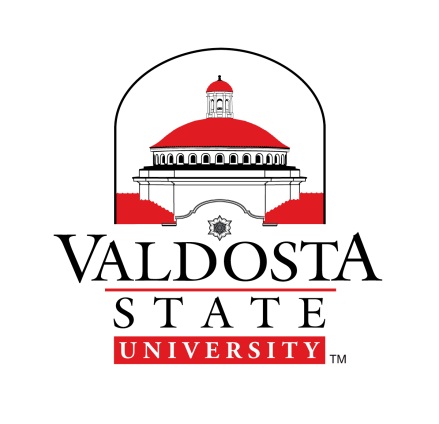 Position DescriptionGeneral Summary of Responsibilities: Essential Duties of the Position:  (The tasks listed below are those that represent the majority of time spent working in this position. Management may assign additional tasks related to the work of the class as necessary.)% TIMESPENT	DUTYData Involvement:Knowledge, Skills, and Abilities:Supervisory and Leadership Responsibilities: Decision-Making: Financial Authority:Involvement with Tools and Equipment: Education, Experience, and Certification/License Qualifications:Physical Requirements: Compliance RequirementsInformation Technology Americans with Disabilities Act is governed by the Board of Regents of the University System of Georgia, which specifically prohibits discrimination on the basis of disability.  is committed to complying with the goals and objectives of the Americans with Disabilities Act.Equal Opportunity Employer It is the policy of  to employ people of the highest quality available based on ability, experience, training, intelligence, character, and physical fitness according to the needs of the University. No applicant for employment otherwise qualified for employment will be excluded because of race, color, sex, age, religion, creed, disability or national origin. Furthermore, no employee will be denied the benefits of, or be subjected to discrimination under any program or activity conducted by  based on such criteria. This policy pertains to all facets of employment including promotions, upgrading, and compensation as well as layoffs, demotions, and other terminal action.Signatures: Employee: _________________________________________ Date: ________________Immediate Supervisor’s name and Title: _______________________________________Reviewing Authority Name and Title: _________________________________________Title:Name:Position Number:Pay Grade:Job Code:Reports To:FLSA Status:Division:Normal Work Schedule:ex. 8:00am to 5:30pm